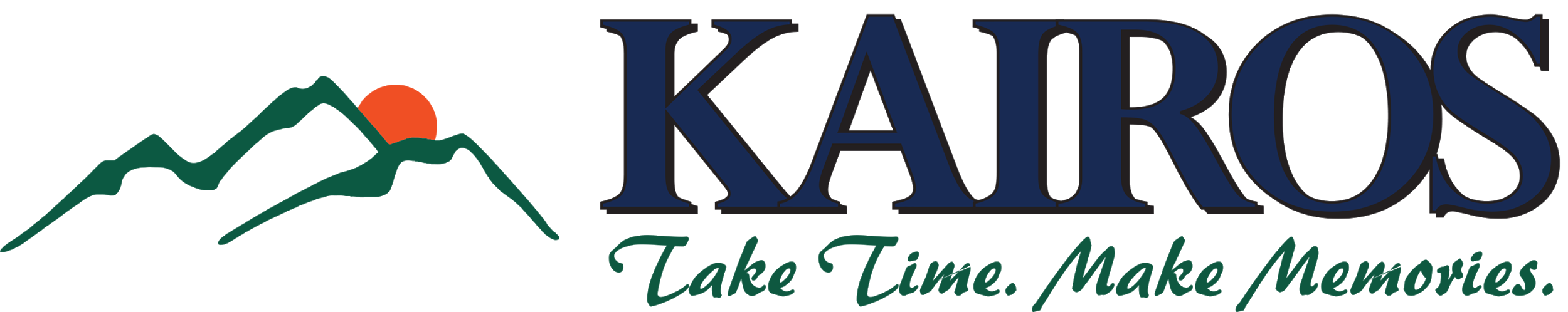 Yurt Rental RulesSmoking is allowed outside only.People other than those in the Guest part set forth above may not stay overnight in the yurt. Any other person in the yurt is the sole responsibility of Guest. Guests are not allowed to exceed the occupancy limit agreed to above. If additional guests are staying in the yurt, there is an additional charge of $10.00 per person.Guests will not create excessive noise at a level that disturbs other Guests Quiet hours are from dark (9:30pm) until 8am. Kairos is not responsible for the loss of personal belongings or valables of the guest. By accepting this reservation, it is agreed that all guests are expressly assuming the risk of any harm arising from their use of the premises or others whom they invite to use the premises. Keep the yurt and all furnishings in good order.Only use appliances for their intended uses.Pets are permitted only with prior approval and additional pet fee ($15/stay).Parking: Vehicles are to be parked near your rented yurt or on the concrete pad in the common area of venue. Garbage: Any garbage must be stowed in the proper garbage receptacle (do not leave bags of trash outside due to wildlife.)Water and septic: The yurt is on a well and septic system. Do Not Flush anything other than toilet paper. No feminine products should be flushed at any time. If it is found that other items where flushed and clog septic system, you could be charged for the damages.Storms: No refunds will be given for storms. Mountain roads can be curvy and steep. We highly recommend four-wheel drive and/or chains during snow months. We do not refund due to road conditions. Guests are responsible for any damages to the yurt and its furnishings.Damage to the property or furnishings;Dirt or other mess requiring excessive cleaning; orAny other cost incurred by Kairos due to Guest’s stay causes excessive damage or excessive use.There shall be no riding on, through, or around yurt and venue. Guests wishing to ride my use our trail systems. One trail pass is included in your yurt rental. No night ridingMaintain a speed limit of 5 MPH on all gravel roads, for dust and safety. 